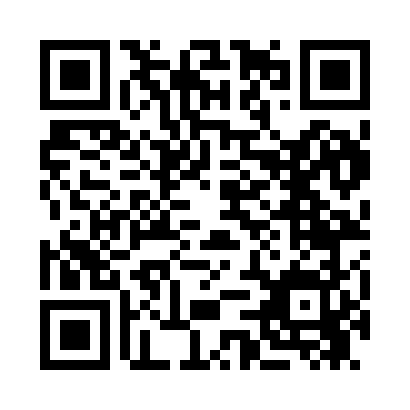 Prayer times for White Cloud, Iowa, USAMon 1 Jul 2024 - Wed 31 Jul 2024High Latitude Method: Angle Based RulePrayer Calculation Method: Islamic Society of North AmericaAsar Calculation Method: ShafiPrayer times provided by https://www.salahtimes.comDateDayFajrSunriseDhuhrAsrMaghribIsha1Mon4:145:541:265:278:5810:382Tue4:155:551:265:278:5810:373Wed4:165:551:275:278:5810:374Thu4:175:561:275:278:5710:365Fri4:175:561:275:278:5710:366Sat4:185:571:275:278:5710:357Sun4:195:581:275:278:5610:358Mon4:205:581:275:278:5610:349Tue4:215:591:275:278:5610:3310Wed4:226:001:285:278:5510:3311Thu4:236:001:285:278:5510:3212Fri4:246:011:285:278:5410:3113Sat4:256:021:285:278:5410:3014Sun4:276:031:285:278:5310:2915Mon4:286:041:285:278:5210:2816Tue4:296:041:285:278:5210:2717Wed4:306:051:285:278:5110:2618Thu4:316:061:285:278:5010:2519Fri4:326:071:285:278:5010:2420Sat4:346:081:295:268:4910:2321Sun4:356:091:295:268:4810:2222Mon4:366:091:295:268:4710:2023Tue4:376:101:295:268:4610:1924Wed4:396:111:295:268:4610:1825Thu4:406:121:295:258:4510:1726Fri4:416:131:295:258:4410:1527Sat4:436:141:295:258:4310:1428Sun4:446:151:295:258:4210:1229Mon4:456:161:295:248:4110:1130Tue4:476:171:295:248:4010:1031Wed4:486:181:285:248:3910:08